Lindsey Elementary Instructional Plan for PLC at Work ProcessFour Guiding Questions of a PLC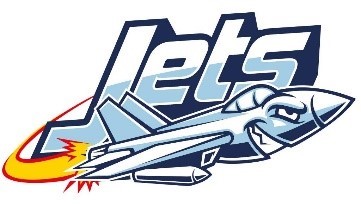 